PROPRIETA’ DELL’ATTRITOIn classe abbiamo discusso dell’attrito radente: per prima cosa abbiamo cercato di comprendere da quali grandezze dipendeva.Per quanto riguarda l’attrito dinamico (FD): esso si applica su di un corpo appoggiato su di una superficie che scorre su di essa. Di conseguenza, FD può dipendere da almeno tre fattori: l’area di appoggio, la velocità con cui il corpo scorre sulla superficie di appoggio e la forza con cui il corpo preme sulla superficie (F).Relazione fra FD, Fs,max e FAbbiamo detto che l’attrito dinamico dipende quasi esclusivamente dalla forza premente mentre dipende molto poco dall’area di appoggio e dalla velocità di scorrimento. In classe ci siamo posti una domanda: qual è la relazione che lega FD a F? Con alcuni esperimenti abbiamo visto che, con buona precisione, si ha:FD  F 		  			(1a)FD = DF		 	 		(1b)con D la costante di proporzionalità fra FD e F (definizione geometrica). Il valore di D dipende solo dalle due superfici a contatto: una Tabella con i valori di D per le varie coppie di superfici a contatto è presente negli appunti “FORZE DI ATTRITO”.Stessa cosa per l’attrito statico: esso praticamente dipende solo dalla forza premente mentre cambia moto poco al cambiare della superficie di contatto. Anche per Fs,max vale la legge di proporzionalità:Fs,max  F		 			(2a)Fs,max = sF		 		(2b)con s la costante di proporzionalità fra Fs,max e F (definizione geometrica). Così come per D, anche il valore di s dipende solo dalle due superfici a contatto: una Tabella con i valori di s per le varie coppie di superfici a contatto è presente negli appunti “FORZE DI ATTRITO”.PROBLEMI CON L’ATTRITO DINAMICOLa scatola trascinata: una scatola di dimensioni 0,18mx24cmx12mm possiede un peso specifico Ps=36N/dm3. Essa viene fatta scorrere su di una superficie con velocità costante V0: la superficie le applica un attrito dinamico FD=2,3N. Trova il valore del coefficiente D. [D=0,123 = 12,3%]Rispondi a questa domanda: di’ a parole tue cosa significa che “D=12,3%”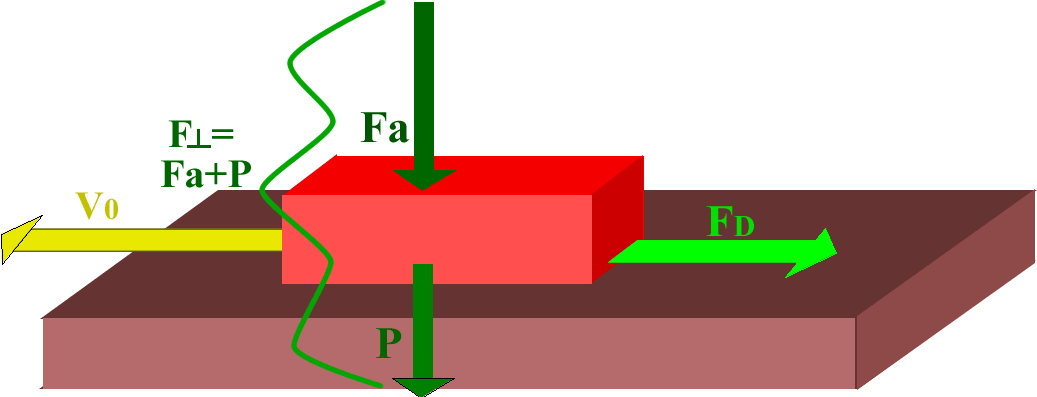 La scatola premuta: sulla scatola del Problema2 premi dall’alto con una forza di valore Fa = 20N (vedi figura1). Come cambia il valore di FD? [FD=4,755N]Quel cono del soprammobile: Un soprammobile a forma di cono, di raggio R=5cm, altezza=70mm e densità =2,4kg/dm3 viene fatto scorrere su di un tavolo: la forza di attrito dinamico è FD=0,9N. Un secondo soprammobile composto dello stesso materiale del primo ma di volume 0,7 litri viene spinto sullo stesso tavolo. Quanta forza di attrito dinamico riceve?[hint: per il volume del cono guarda su internet! ; FD=3,44N]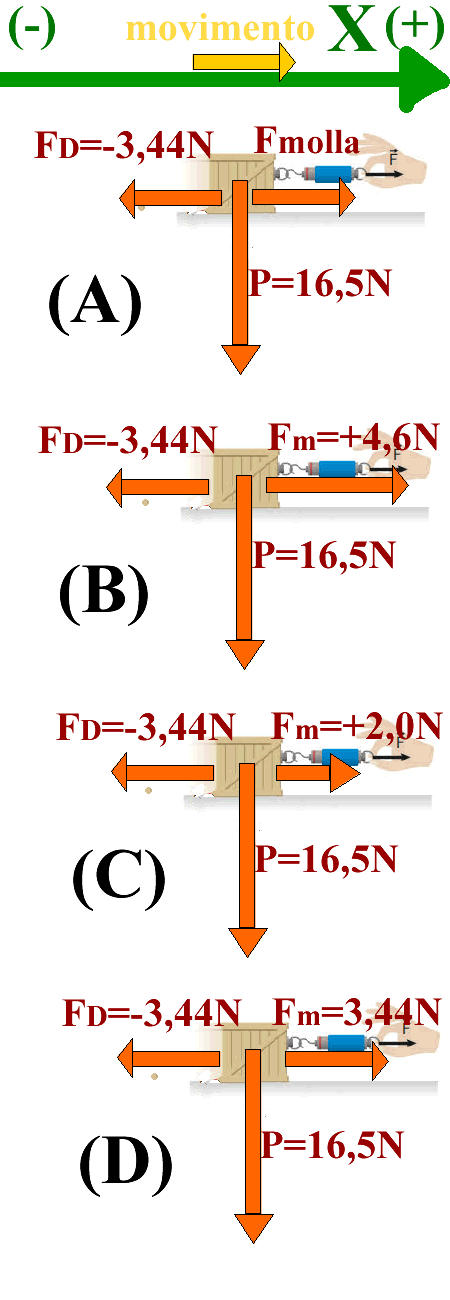 La molla trascinante: Io voglio trascinare il secondo soprammobile di cui sopra con una molla. Adesso sul soprammobile agiscono due forze: l’attrito dinamico FD=3,44N calcolato nel problema precedente e la forza della molla (vedi Figura2A).La costante di elasticità della molla è K=2,0N/cm. Trascino il soprammobile allungando la molla di 2,3cm: cosa fa il soprammobile? Accelera, decelera o si muove con velocità costante? [accelera] Qual è il valore della forza che lo accelera? Metti il (+) nel verso del movimento.Ftot = -1,16Nx]Adesso trascini il solito soprammobile con la solita molla che viene allungata di un tratto L. Quale di questi due allungamenti fa sì che il soprammobile deceleri? L = 1,0cm o L = 2,0cm? [L=1,0cm]. Qual è il valore della forza che lo decelera se L=1,0cm? Metti il (+) nel verso del movimento. [Ftot = +1,44Nx]E quanto deve allungarsi la molla affinché essa trascini il soprammobile con velocità costante? [L=1,72cm]. Attento! I valori dati nelle soluzioni per Ftot sono sprecisi anche se i numeri sono giusti. Perché? [Perché il numero di cifre con cui sono scritti…]SOLUZIONID=FD/F. Nel nostro caso F=Peso. Sappiamo che Peso=PsVolume. Calcola il Volume, poi il Peso ed infine D.Significa che FD risulta uguale al 12,3% della forza prementeAdesso le forze che premono sul piano sono due: il peso P e la forza Fa, cosicché la forza che complessivamente preme sul piano è F= P+Fa.Il peso P lo trovi dai dati del Problema2: P=18,66N  F = 18,66N + 20N = 38,66NFD = 0,123F = 4,755N   Alternativamente, posso usare la proporzione usando i dati del problema 2): 18,66N : 2,3: = 38,66N : FD  FD = 4,755NDevo trovare il coef. D conoscendo il peso del cono (Pc). Pc = Massa(kg)9,8N/kg ;Massa = VolumeDensità. Volume = 0,1832dm3  Massa=0,1832dm32,4kg/dm3=0,440kg  Pc=0,440kg9,8N/kg = 4,312N.A questo punto calcolo D=FD/F=0,9N/4,312N = 0,209.Il secondo soprammobile possiede un volume di 0,7 litri = 0,7dm3  Massa=1,68Kg  Peso=16,464N  FD=0,20916,464N = 3,44N   Altrimenti, posso usare le proporzioni: 4,312N : 0,9N = 16,464N : X  X=3,44N La regola per sapere se un oggetto è accelerato o decelerato è semplicissima:Se la forza accelerante > forza decelerante allora l’oggetto accelera.Se la forza accelerante < forza decelerante allora l’oggetto decelera.Se la forza accelerante = forza decelerante allora l’oggetto non accelera né decelera ma si muove a velocità costante.Detto questo, guarda la Figura2.  Nota che:Fmolla è diretta secondo il verso del movimento → Fm acceleraFD è opposta al movimento → FD decelera.Perciò la regola dell’accelerazione/decelerazione in questo caso si riduce a questo semplice confronto:Se Fmolla (accelerante) > FD (decelerante) allora il soprammobile acceleraSe Fmolla (accelerante) < FD (decelerante) allora il soprammobile deceleraSe Fmolla (accelerante) = FD (decelerante) allora il soprammobile non accelera né decelera ma si muove a velocità costante.Detto tutto questo, per risolvere i problemi basta fare dei semplici calcoli e dei facilissimi confronti! Sappiamo che FD=3,44N (in modulo); dobbiamo calcolare Fmolla. L’equazione della forza di una molla è Fmolla = KL.Se L = 2,3cm → Fmolla = K∙L = (2,0N/cm)∙(2,3cm) = 4,6N → Fmolla > FD → il soprammobile accelera (Figura2B).Mettiamo questo ragionamento in calcoli matematici:Ftot = Fmolla + FD = +4,6N + (-3,44)N = +1,16NFtot è diretta nel verso del movimento (+) e perciò il soprammobile accelera.Calcoliamo Fmolla per L = 1,0cm e L =2,0cm.L = 1,0cm → Fmolla = 2,0N : Fmolla < FD → il soprammobile decelera.L = 2,0cm → Fmolla = 4,0N : Fmolla > FD → il soprammobile accelera.Poiché voglio che esso deceleri devo scegliere L=1,0cm (Figura2C).Calcolo Ftot quando L=1,0cm:Ftot = Fmolla + FD = 2,0N + (-3,44N) = -1,44NAffinché il soprammobile si muova a velocità costante la forza accelerante deve pareggiare quella rallentante → FD = Fmolla → Fmolla = 3,44N (Figura2D).Per calcolare L so la formula inversa:L = Fmolla/K → L = 3,44N/(2,0N/cm) = 1,72cmE cosa c’è sbagliato nei risultati scritti? Guarda le cifre significative…. Tutti i dati sono scritti con 2 cifre mentre i risultati di Ftot hanno 3 cifre! Non va bene: essi devono essere scritti con solo 2 cifre. 